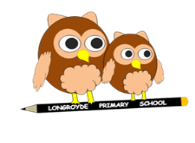 Summary informationSummary informationSummary informationSummary informationSummary informationSummary informationSchoolLongroyde Primary SchoolLongroyde Primary SchoolLongroyde Primary SchoolLongroyde Primary SchoolLongroyde Primary SchoolAcademic Year2017/18Total PP budget£144,000until Spring 2018(EYPP unknown as yet)Date of most recent PP ReviewN/ATotal number of pupils420 Number of pupils eligible for PP120Date for next internal review of this strategyJan 2018Attainment Y6 2017Attainment Y6 2017Attainment Y6 2017Pupils eligible for PP (your school)LPS Pupils not eligible for PP % achieving ARE or above in reading, writing and maths 52.2%76.7%% DFE progress measure reading35% (-1.6)53.7% (+0.5)% DFE progress measure writing45% (-0.4) 39% (+0.1)% DFE progress measure maths60% (0.0)51.2% (0.0)Attainment rest of the school 2017Attainment rest of the school 2017Attainment rest of the school 2017% achieving GLD at the end of reception 60%80%% achieving year 1 phonics screen 78%70%% achieving year 2 phonics re screen 75%70%% achieving phonics screen by the end of year 283%78%Attainment Y2 2017Attainment Y2 2017Attainment Y2 2017% achieving ARE or above in reading58.3% 78%% achieving ARE or above in writing41.7%58% % achieving ARE or above in maths58.3%74%Barriers to future attainment (for pupils eligible for PP including high ability)Barriers to future attainment (for pupils eligible for PP including high ability) In-school barriers (issues to be addressed in school, such as poor oral language skills) In-school barriers (issues to be addressed in school, such as poor oral language skills)EYFS receptive and expressive language skills and life experiences are significantly lower than expected, this is particularly evident in pupil premium pupils. B.KS1 attainment of pupil premium pupils is negatively affected by the lack of support and engagement of parents, particularly with reading and lack of life experiences.C.KS2 disaffected and unstable home lives of some pupils, particularly those in receipt of PP, has a detrimental effect on their academic progress and that of their peers. D.15 of our PP pupils have SEND needs which impacts on their cognition and learning. There has been a growing number of pupils with SEMH needs over the past few years many of which are complex and negatively affect learning and progress.External barriers (issues which also require action outside school, such as low attendance rates)External barriers (issues which also require action outside school, such as low attendance rates)E.Attendance rates for pupils eligible for PP are 94.3% (below the target for all children of 97% and the non-PP % at 96.4%). This reduces their school hours and causes them to fall behind on average.F.Applying for PP – Most parents do not apply without school staff intervening as they find the process difficult to engage with and need constant reminders and support to do so. Outcomes Outcomes Outcomes Desired outcomes and how they will be measuredSuccess criteria EYFS Improved receptive and expressive language skills for children eligible for PP. Measure progress and identify need and staff model appropriate interaction to parents.Increased opportunities given by school for children to gain life experiences enabling them to make links in their learning.  Work on expressive language through SALT interventions etc.Pupils eligible for PP make rapid progress so by the end of the year more PP pupils are achieving ARE.  The gap between the PP and non-PP pupils is diminished through accelerated progress.KS1 The difference between the attainment of pupil premium and non-pupil premium pupils in KS1 SATs is diminished. Results will be monitored through pupil progress meetings and measured by the outcome of KS1 SATs 2018.The gap in attainment between PPG and non-PPG is diminished at KS1 and is comparative to the national gap.  C.KS2 Support for SEMH issues of year 6 pupils is addressed and measured using the school data and behaviour tracking systems. Results will be monitored through pupil progress meetings and measured by the outcome of KS2 SATs 2018.Fewer behaviour incidents recorded for these pupils on the school system. All pupils, and particularly PP pupils, make the progress of which they are capable. Those who are Young Carers are referred and the gap in attainment is diminished.D. SEND Pupil Premium pupils with all types of SEND make expected progress given their need. Monitor and use data effectively to identify SEND pupils not making expected progress using intervention logs and reports and SPT. Contribute findings to pupil progress meetings.All teachers are supported in developing their teaching of pupils with SEND so that high-quality, differentiated teaching is consistently applied across the school. Continue to provide reactive and targeted interventions for all SEND children throughout school enabling the PP pupils with SEND needs to make better progressE.Attendance Increased attendance rates for pupils eligible for PP with awareness that there are a significant number of these with complex SEND needs. Attendance regularly monitored, reported and acted upon.Continue to reduce the number of persistent absentees among pupils eligible for PP. The difference between PP and non-PP pupil attendance across school continues to diminish. Pupils attend school regularly and punctually and are therefore not missing the school hours which often cause them to fall behind.F.Applying for PP All parents eligible will be supported to apply for Pupil Premium.  Regular monitoring to ensure all parents who can apply are given the support and encouragement needed. More vulnerable pupils receive the funding for which they are entitled and school can fund all support required to help diminish the difference between PP and NPP pupils at LFPS.Planned expenditure Planned expenditure Planned expenditure Planned expenditure Planned expenditure Planned expenditure Planned expenditure Planned expenditure Planned expenditure Planned expenditure Academic year2017/182017/182017/182017/182017/182017/182017/182017/182017/18The three headings below enable schools to demonstrate how they are using the pupil premium to improve classroom pedagogy, provide targeted support and support whole school strategies. The three headings below enable schools to demonstrate how they are using the pupil premium to improve classroom pedagogy, provide targeted support and support whole school strategies. The three headings below enable schools to demonstrate how they are using the pupil premium to improve classroom pedagogy, provide targeted support and support whole school strategies. The three headings below enable schools to demonstrate how they are using the pupil premium to improve classroom pedagogy, provide targeted support and support whole school strategies. The three headings below enable schools to demonstrate how they are using the pupil premium to improve classroom pedagogy, provide targeted support and support whole school strategies. The three headings below enable schools to demonstrate how they are using the pupil premium to improve classroom pedagogy, provide targeted support and support whole school strategies. The three headings below enable schools to demonstrate how they are using the pupil premium to improve classroom pedagogy, provide targeted support and support whole school strategies. The three headings below enable schools to demonstrate how they are using the pupil premium to improve classroom pedagogy, provide targeted support and support whole school strategies. The three headings below enable schools to demonstrate how they are using the pupil premium to improve classroom pedagogy, provide targeted support and support whole school strategies. The three headings below enable schools to demonstrate how they are using the pupil premium to improve classroom pedagogy, provide targeted support and support whole school strategies. Quality of teaching for all (Budgeted until March 31st 2018)Quality of teaching for all (Budgeted until March 31st 2018)Quality of teaching for all (Budgeted until March 31st 2018)Quality of teaching for all (Budgeted until March 31st 2018)Quality of teaching for all (Budgeted until March 31st 2018)Quality of teaching for all (Budgeted until March 31st 2018)Quality of teaching for all (Budgeted until March 31st 2018)Quality of teaching for all (Budgeted until March 31st 2018)Quality of teaching for all (Budgeted until March 31st 2018)Quality of teaching for all (Budgeted until March 31st 2018)Desired outcomeChosen action/ approachChosen action/ approachWhat is the evidence and rationale for this choice?What is the evidence and rationale for this choice?What is the evidence and rationale for this choice?How will you ensure it is implemented well?How will you ensure it is implemented well?Staff leadWhen will you review implementation?A. EYFS Improved receptive and expressive language skills for children eligible for PP. Measure progress and identify need and staff model appropriate interaction to parents.Increased opportunities given by school for children to gain life experiences enabling them to make links in their learning.Staff training developing high quality interaction with pupilsStaff training developing high quality interaction with pupilsPP pupil have low receptive and oral skills e.g. EEF Toolkit states Developing effective parental involvement to improve their children’s attainment is challenging however involvement is often easier to achieve with parents of very young children PP pupil have low receptive and oral skills e.g. EEF Toolkit states Developing effective parental involvement to improve their children’s attainment is challenging however involvement is often easier to achieve with parents of very young children PP pupil have low receptive and oral skills e.g. EEF Toolkit states Developing effective parental involvement to improve their children’s attainment is challenging however involvement is often easier to achieve with parents of very young children Monitoring of implementation and use by EYFS Lead.Monitoring of implementation and use by EYFS Lead.EYFS LeadOct 2017A. EYFS Improved receptive and expressive language skills for children eligible for PP. Measure progress and identify need and staff model appropriate interaction to parents.Increased opportunities given by school for children to gain life experiences enabling them to make links in their learning.Staff training Staff training PP pupil have low receptive and oral skills e.g. EEF toolkit states suggests communication and language approaches consistently show positive benefits on learningPP pupil have low receptive and oral skills e.g. EEF toolkit states suggests communication and language approaches consistently show positive benefits on learningPP pupil have low receptive and oral skills e.g. EEF toolkit states suggests communication and language approaches consistently show positive benefits on learningDeliver training.Monitoring of implementation and use by commissioned SALT and EYFS leadDeliver training.Monitoring of implementation and use by commissioned SALT and EYFS leadEYFS Lead Oct 2017Total budgeted costTotal budgeted costTotal budgeted costTotal budgeted costTotal budgeted costTotal budgeted costTotal budgeted costTotal budgeted costTotal budgeted cost£12,000B. KS1 The difference between the attainment of pupil premium and non-pupil premium pupils in KS1 SATs is diminished. Results will be monitored through pupil progress meetings and measured by the outcome of KS1 SATs 2018.KS1 attainment of pupil premium pupils is negatively affected by the lack of support and engagement of parents, particularly with reading and lack of life experiencese.g. EEF Toolkit states Developing effective parental involvement to improve their children’s attainment is challenging however involvement is often easier to achieve with parents of very young childrenKS1 attainment of pupil premium pupils is negatively affected by the lack of support and engagement of parents, particularly with reading and lack of life experiencese.g. EEF Toolkit states Developing effective parental involvement to improve their children’s attainment is challenging however involvement is often easier to achieve with parents of very young childrenKS1 attainment of pupil premium pupils is negatively affected by the lack of support and engagement of parents, particularly with reading and lack of life experiencese.g. EEF Toolkit states Developing effective parental involvement to improve their children’s attainment is challenging however involvement is often easier to achieve with parents of very young childrenJan 2018Total budgeted costTotal budgeted costTotal budgeted costTotal budgeted costTotal budgeted costTotal budgeted costTotal budgeted costTotal budgeted costTotal budgeted cost£ 12,000C.KS2 Support for SEMH issues of year 6 pupils is addressed and measured using the school data and behaviour tracking systems. Results will be monitored through pupil progress meetings and measured by the outcome of KS2 SATs 2018.KS2 disaffected and unstable home lives of some pupils, particularly those in receipt of PP, has a detrimental effect on their academic progress and that of their peers. e.g. EEF Toolkit states Meta-cognition and self-regulation approaches have consistently high levels of impactKS2 disaffected and unstable home lives of some pupils, particularly those in receipt of PP, has a detrimental effect on their academic progress and that of their peers. e.g. EEF Toolkit states Meta-cognition and self-regulation approaches have consistently high levels of impactKS2 disaffected and unstable home lives of some pupils, particularly those in receipt of PP, has a detrimental effect on their academic progress and that of their peers. e.g. EEF Toolkit states Meta-cognition and self-regulation approaches have consistently high levels of impactTotal budgeted costTotal budgeted costTotal budgeted costTotal budgeted costTotal budgeted costTotal budgeted costTotal budgeted costTotal budgeted costTotal budgeted cost£12,000Quality of teaching for all total budgeted costQuality of teaching for all total budgeted costQuality of teaching for all total budgeted costQuality of teaching for all total budgeted costQuality of teaching for all total budgeted costQuality of teaching for all total budgeted costQuality of teaching for all total budgeted costQuality of teaching for all total budgeted costQuality of teaching for all total budgeted cost£36,000Targeted support (Budgeted until March 31st 2018)Targeted support (Budgeted until March 31st 2018)Targeted support (Budgeted until March 31st 2018)Targeted support (Budgeted until March 31st 2018)Targeted support (Budgeted until March 31st 2018)Targeted support (Budgeted until March 31st 2018)Targeted support (Budgeted until March 31st 2018)Targeted support (Budgeted until March 31st 2018)Targeted support (Budgeted until March 31st 2018)Targeted support (Budgeted until March 31st 2018)Desired outcomeDesired outcomeChosen action/approachChosen action/approachWhat is the evidence and rationale for this choice?How will you ensure it is implemented well?How will you ensure it is implemented well?Staff leadStaff leadWhen will you review implementation?A.EYFS Improved receptive and expressive language skills for children eligible for PP. Measure progress and identify need and staff model appropriate interaction to parents.Increased opportunities given by school for children to gain life experiences enabling them to make links in their learning.A.EYFS Improved receptive and expressive language skills for children eligible for PP. Measure progress and identify need and staff model appropriate interaction to parents.Increased opportunities given by school for children to gain life experiences enabling them to make links in their learning.Measure progress and identify need.Measure progress and identify need.Low receptive and expressive language skills e.g. EEF toolkit states communication and language approaches consistently show positive benefits on learningMonitoring of data termly discussion with L TeamRegularly discussion around intervention with EYFS Lead Monitoring of data termly discussion with L TeamRegularly discussion around intervention with EYFS Lead EYFS Lead L team reportEYFS Lead L team reportDec 2017Total budgeted costTotal budgeted costTotal budgeted costTotal budgeted costTotal budgeted costTotal budgeted costTotal budgeted costTotal budgeted costTotal budgeted cost£2,000B.KS1 The difference between the attainment of pupil premium and non-pupil premium pupils in KS1 SATs is diminished. Results will be monitored through pupil progress meetings and measured by the outcome of KS1 SATs 2018.B.KS1 The difference between the attainment of pupil premium and non-pupil premium pupils in KS1 SATs is diminished. Results will be monitored through pupil progress meetings and measured by the outcome of KS1 SATs 2018.Monitor data for PP children and identify appropriate interventionContinued focus on all PP pupils to ensure a range of reactive and targeted intervention is in place Use of specific TAs before and after school to target groups/ individual pupilsIncrease the capacity to support pupils with SEMH/behaviour needsHighly trained L3 TAs to deliver specific interventions across the school.Leadership time hours identifying needs and training /supporting staff Equipment and resourcesCounselling sessionsAssessment Manager timeCourses and training Monitor data for PP children and identify appropriate interventionContinued focus on all PP pupils to ensure a range of reactive and targeted intervention is in place Use of specific TAs before and after school to target groups/ individual pupilsIncrease the capacity to support pupils with SEMH/behaviour needsHighly trained L3 TAs to deliver specific interventions across the school.Leadership time hours identifying needs and training /supporting staff Equipment and resourcesCounselling sessionsAssessment Manager timeCourses and training PP pupils are identified using effective data analysis Appropriate intervention resourcedUse of EEF tools and liaison with other schools to find effective interventions for PP pupilsAppropriate and effective intervention developed, sourced and in place for pupils. Use of Specific TAs before and after school to provide 1 to 1 intervention.Impact to be measured and discussed withPP leader on an informal basis as required.Intervention logs used to track progress. Impact report at the end of each term by interventions staff.Pupil progress meetingsThe gap in attainment between PP and non-PP is continually diminishing and is comparative to the national gap.Use of a broader pastoral team resulting in marked improvements in social and emotional well-being of vulnerable pupilsPP pupils are identified using effective data analysis Appropriate intervention resourcedUse of EEF tools and liaison with other schools to find effective interventions for PP pupilsAppropriate and effective intervention developed, sourced and in place for pupils. Use of Specific TAs before and after school to provide 1 to 1 intervention.Impact to be measured and discussed withPP leader on an informal basis as required.Intervention logs used to track progress. Impact report at the end of each term by interventions staff.Pupil progress meetingsThe gap in attainment between PP and non-PP is continually diminishing and is comparative to the national gap.Use of a broader pastoral team resulting in marked improvements in social and emotional well-being of vulnerable pupilsSENDco and Assessment coordinator Exec Head teacherDeputy Headteacher  KS1SENDco and Assessment coordinator Exec Head teacherDeputy Headteacher  KS1Jan 2018Total budgeted costTotal budgeted costTotal budgeted costTotal budgeted costTotal budgeted costTotal budgeted costTotal budgeted costTotal budgeted costTotal budgeted cost£30,000C.KS2 Support for SEMH issues of year 6 pupils is addressed and measured using the school data and behaviour tracking systems. Results will be monitored through pupil progress meetings and measured by the outcome of KS2 SATs 2018.C.KS2 Support for SEMH issues of year 6 pupils is addressed and measured using the school data and behaviour tracking systems. Results will be monitored through pupil progress meetings and measured by the outcome of KS2 SATs 2018.Use of broader pastoral teamEmbed new Restoraitve Justice scheme and use of rewards system.Use of broader pastoral teamEmbed new Restoraitve Justice scheme and use of rewards system.KS2 disaffected and unstable home lives of some pupils, particularly those in receipt of PP, has a detrimental effect on their academic progress and that of their peers e.g. EEF toolkit SEL interventions have an identifiable and significant impact on attitudes to learning, social relationships in school. DFE report 2015 Supporting the attainment of disadvantaged pupils: articulating success and good practice suggests addressing behavioural issues is a key factor to successAppropriate intervention resourcedUse of EEF tools and liaison with other schools to find effective interventions for PP pupilsAppropriate and effective intervention developed, sourced and in place for pupils. Use of a broader pastoral team resulting in marked improvements in social and emotional well-being of vulnerable pupilsAppropriate intervention resourcedUse of EEF tools and liaison with other schools to find effective interventions for PP pupilsAppropriate and effective intervention developed, sourced and in place for pupils. Use of a broader pastoral team resulting in marked improvements in social and emotional well-being of vulnerable pupilsYear 6 Class teachersSENDcoSite Headteacher Year 6 Class teachersSENDcoSite Headteacher Jan 2018Total budgeted costTotal budgeted costTotal budgeted costTotal budgeted costTotal budgeted costTotal budgeted costTotal budgeted costTotal budgeted costTotal budgeted cost£20,000D. SEND Pupil Premium pupils with all types of SEND make expected progress given their need. Monitor and use data effectively to identify SEND pupils not making expected progress using intervention logs and reports and SPT. Contribute findings to pupil progress meetings.D. SEND Pupil Premium pupils with all types of SEND make expected progress given their need. Monitor and use data effectively to identify SEND pupils not making expected progress using intervention logs and reports and SPT. Contribute findings to pupil progress meetings.All SEND children requiring an intervention have this provided by appropriately trained and adequately resourced staff on a regular basis.LSA CPD. Interventions recorded on SPT.Intervention logs and support plans used to record and monitor progress.Termly impact intervention reports. SEND pupils discussed at Pupil progress meetingsIdentified concerns are dealt with in a swift and timely manner to enable the best possible outcome for pupils. Recorded outcomes and referrals.Staff have a role model of effective practice to help support the needs of SEND pupils.Support for teaching staff on how best to meet the needs of SEND pupils particularly in writing. Teachers and support staff feel supported with identified concerns and strategies are put in place to help address all issues raised.All SEND children requiring an intervention have this provided by appropriately trained and adequately resourced staff on a regular basis.LSA CPD. Interventions recorded on SPT.Intervention logs and support plans used to record and monitor progress.Termly impact intervention reports. SEND pupils discussed at Pupil progress meetingsIdentified concerns are dealt with in a swift and timely manner to enable the best possible outcome for pupils. Recorded outcomes and referrals.Staff have a role model of effective practice to help support the needs of SEND pupils.Support for teaching staff on how best to meet the needs of SEND pupils particularly in writing. Teachers and support staff feel supported with identified concerns and strategies are put in place to help address all issues raised.SEND PP pupils have some of the most complex SEND needs in school which impact on progress and attainmentSEL programmes appear to benefit disadvantaged or low-attaining pupils more than other pupils, though all pupils benefit on average. Overall, the pattern is that small group tuition is effective and, as a rule of thumb, the smaller the group the betterindividualised instruction may be better used as an occasional supplement to usual class teaching, rather than a standard replacement.Monitor and use data effectively to identify SEND pupils not making expected progress using intervention logs and reports and SPT. Contribute findings to pupil progress meetings.Use of staff meeting time to deliver training and support for teachers.Monitor and use data effectively to identify SEND pupils not making expected progress using intervention logs and reports and SPT. Contribute findings to pupil progress meetings.Use of staff meeting time to deliver training and support for teachers.SENDCo/PP CoTeacher/SENDCo effective model of good practiceSite Headteacher  Assessment CoSENDCo/PP CoTeacher/SENDCo effective model of good practiceSite Headteacher  Assessment CoJan 2018Total budgeted costTotal budgeted costTotal budgeted costTotal budgeted costTotal budgeted costTotal budgeted costTotal budgeted costTotal budgeted costTotal budgeted cost£40.000Targeted support total budgeted costTargeted support total budgeted costTargeted support total budgeted costTargeted support total budgeted costTargeted support total budgeted costTargeted support total budgeted costTargeted support total budgeted costTargeted support total budgeted costTargeted support total budgeted cost£92,000Other approaches (Budgeted until March 31st 2018)Other approaches (Budgeted until March 31st 2018)Other approaches (Budgeted until March 31st 2018)Other approaches (Budgeted until March 31st 2018)Other approaches (Budgeted until March 31st 2018)Other approaches (Budgeted until March 31st 2018)Other approaches (Budgeted until March 31st 2018)Other approaches (Budgeted until March 31st 2018)Other approaches (Budgeted until March 31st 2018)Other approaches (Budgeted until March 31st 2018)Desired outcomeDesired outcomeChosen action/approachChosen action/approachWhat is the evidence and rationale for this choice?How will you ensure it is implemented well?How will you ensure it is implemented well?Staff leadStaff leadWhen will you review implementation?E. Attendance Increased attendance rates for pupils eligible for PP with awareness that there are a significant number of these with complex SEND needs. Attendance regularly monitored, reported and acted upon.E. Attendance Increased attendance rates for pupils eligible for PP with awareness that there are a significant number of these with complex SEND needs. Attendance regularly monitored, reported and acted upon.Pupils attend school regularly and punctually therefore not missing the school hours which often cause them to fall behind.Increased PP pupil attendance to ensure the gap in attainment between PP and non-PP is diminished at KS1 and is comparative to the national gap.  Target PP children to attend lunchtime and after school clubsContinue to work with families to help them apply for PP funding.Ensure all parents know how to apply for FSM. Learning mentor maximises every opportunity for informal meetings and talks to parents.School business manager informs staff of key datesUse of targeted leafletText messagesWebsite messagesother incentives such as free uniformAccess to support for trips and after school clubs. Pupils attend school regularly and punctually therefore not missing the school hours which often cause them to fall behind.Increased PP pupil attendance to ensure the gap in attainment between PP and non-PP is diminished at KS1 and is comparative to the national gap.  Target PP children to attend lunchtime and after school clubsContinue to work with families to help them apply for PP funding.Ensure all parents know how to apply for FSM. Learning mentor maximises every opportunity for informal meetings and talks to parents.School business manager informs staff of key datesUse of targeted leafletText messagesWebsite messagesother incentives such as free uniformAccess to support for trips and after school clubs. We can’t improve attainment for children if they are not actually attending school. NfER briefing for school leaders identifies addressing attendance as a key stepMonitor impact throughout the year: Termly report to governors, Identification and referral of persistent absentees to EWO.More PP pupils attend school regularly.Improved progress measures for PP pupils.implement new strategies and monitor impact throughout the year: traffic light letters half termly, first day visits, meetings with parentsTermly report to governorsIdentification and referral of persistent absentees to EWOReview reward system and updateEnsure all staff are aware of pupils in each class with poor attendanceLiaise with Learning Mentor to ensure she is targeting PP pupils.PC produce termly list of which pupils are attending each club.  PP pupils targeted to attend at least one after school club. PC to liaise with parents to encourage PP pupils to attend clubs.Monitor impact throughout the year: Termly report to governors, Identification and referral of persistent absentees to EWO.More PP pupils attend school regularly.Improved progress measures for PP pupils.implement new strategies and monitor impact throughout the year: traffic light letters half termly, first day visits, meetings with parentsTermly report to governorsIdentification and referral of persistent absentees to EWOReview reward system and updateEnsure all staff are aware of pupils in each class with poor attendanceLiaise with Learning Mentor to ensure she is targeting PP pupils.PC produce termly list of which pupils are attending each club.  PP pupils targeted to attend at least one after school club. PC to liaise with parents to encourage PP pupils to attend clubs.Inclusion LeaderHead TeacherAssistant Headteacher (SENDCo/ PP/Intervention)Inclusion LeaderHead TeacherAssistant Headteacher (SENDCo/ PP/Intervention) Half termlyTotal budgeted costTotal budgeted costTotal budgeted costTotal budgeted costTotal budgeted costTotal budgeted costTotal budgeted costTotal budgeted costTotal budgeted cost10,000F. Applying for PP         All parents eligible will be supported to apply for Pupil Premium.  Regular monitoring to ensure all parents who can apply are given the support and encouragement needed.School support by providing uniform and payments towards visits, clubs,  childcare etc.	F. Applying for PP         All parents eligible will be supported to apply for Pupil Premium.  Regular monitoring to ensure all parents who can apply are given the support and encouragement needed.School support by providing uniform and payments towards visits, clubs,  childcare etc.	Continue to work with families to help them apply for PP funding.Ensure all parents know how to apply for FSM. Learning Mentor maximises every opportunity for informal meetings and talks to parents.School business manager informs staff of key datesUse of targeted leafletText messagesWebsite messagesOther incentivesAccess to support for trips and after school clubsContinue to work with families to help them apply for PP funding.Ensure all parents know how to apply for FSM. Learning Mentor maximises every opportunity for informal meetings and talks to parents.School business manager informs staff of key datesUse of targeted leafletText messagesWebsite messagesOther incentivesAccess to support for trips and after school clubsMost parents do not apply without school staff intervening as they find the process difficult to engage with and need constant reminders and support to do so.More vulnerable pupils receive the funding for which they are entitled and school can fund all support required to help diminish the difference between PP and NPP pupils at LPS.School receives the pupil premium funding to which it is entitled.  School receives the pupil premium funding to which it is entitled.  AssistantHead (SENDCo/ PP/Intervention)School business manager Learning MentorEYFS LeaderAssistantHead (SENDCo/ PP/Intervention)School business manager Learning MentorEYFS LeaderJan 2018Total budgeted costTotal budgeted costTotal budgeted costTotal budgeted costTotal budgeted costTotal budgeted costTotal budgeted costTotal budgeted costTotal budgeted cost£5,000Other approaches total budgeted costOther approaches total budgeted costOther approaches total budgeted costOther approaches total budgeted costOther approaches total budgeted costOther approaches total budgeted costOther approaches total budgeted costOther approaches total budgeted costOther approaches total budgeted cost£ 15,000TOTAL PROJECTED BUDGETED COSTS FOR 2017/18 TOTAL PROJECTED BUDGETED COSTS FOR 2017/18 TOTAL PROJECTED BUDGETED COSTS FOR 2017/18 TOTAL PROJECTED BUDGETED COSTS FOR 2017/18 TOTAL PROJECTED BUDGETED COSTS FOR 2017/18 TOTAL PROJECTED BUDGETED COSTS FOR 2017/18 TOTAL PROJECTED BUDGETED COSTS FOR 2017/18 TOTAL PROJECTED BUDGETED COSTS FOR 2017/18 TOTAL PROJECTED BUDGETED COSTS FOR 2017/18 £143,000Review of expenditure Review of expenditure Review of expenditure Review of expenditure Review of expenditure Previous Academic YearPrevious Academic Year2016/2017 total spend £144,3202016/2017 total spend £144,3202016/2017 total spend £144,320Quality of teaching for allQuality of teaching for allQuality of teaching for allQuality of teaching for allQuality of teaching for allDesired outcomeChosen action/approachEstimated impact: Did you meet the success criteria? Include impact on pupils not eligible for PP, if appropriate.Lessons learned (and whether you will continue with this approach)CostImprove oral language skills for pupils eligible for PP in Reception class.Improved progress for high attaining pupilsStaff training on high quality feedback.Staff training on developing oracy for the high attaining pupils in EYFS and reception Y1 from EYFS/Reception SLE.CPD on providing stretch for high attaining pupils.Aimed for pupils eligible for PP in Reception class to make rapid progress by the end of the year so that all pupils eligible for PP meet age related expectations. Learning Goal Speaking PP 90% cp non-PP 89.2%Trainer bought in who worked with staff using training sessions after school. These were well received and plan to repeat when money allows.£98,051Targeted supportTargeted supportTargeted supportTargeted supportTargeted supportDesired outcomeChosen action/approachEstimated impact: Did you meet the success criteria? Include impact on pupils not eligible for PP, if appropriate.Lessons learned (and whether you will continue with this approach)CostImproved progress rates and diminishing the difference for PP pupils in Maths and LiteracyOther approachesOther approachesOther approachesOther approachesOther approachesDesired outcomeChosen action/approachEstimated impact: Did you meet the success criteria? Include impact on pupils not eligible for PP, if appropriate.Lessons learned CostC.Problem behaviour in Year 6 addressed D. Increased attendance rates   Better attendance rates for PP pupils, matching non-PP ratesIdentify a targeted behaviour intervention for identified students.Use support worker to engage with parents before intervention begins. Develop restorative approaches and focus on positive behaviours.Full-Time Learning Mentor employed to monitor pupils and follow up quickly on absences. First day response provision.  Learning Mentor worked with families and individual children targeted support reduced incidents. Lunchtime flashpoint focussed work by lunchtime supervisors and L Mentor.Restorative practice training and implementation led to huge reduction in incidents involving PP and non-PP children£11,047£5,563Additional detailAdditional information used to inform the statement above.LPS School Improvement Plan 2016/17 and 2017/18LPS PP Action Plan 2017/17 and 2017/18LPS In-house Data from School Pupil Tracker 2015/16 and 2017/18LPS Unvalidated dataSchool Improvement Plan Outcomes 2016/2017https://www.gov.uk/government/statistics/national-curriculum-assessments-key-stage-2-2016-revisedhttps://www.gov.uk/government/uploads/system/uploads/attachment_data/file/577822/SFR42_2016_KS1_National_tables_withDisadvantaged.xlsx